Endlich da!!! Und ein wunderbares Geschenk…Ein hochwertiges T-Shirt mit dem Logo der Burgbergschule und unserem Schulmotto: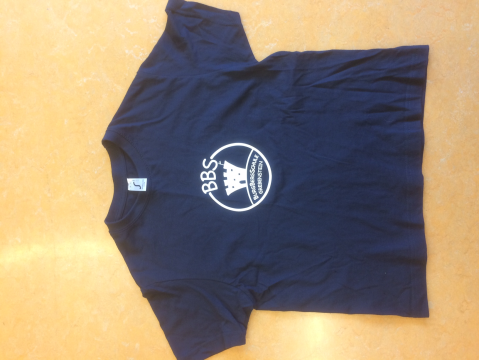 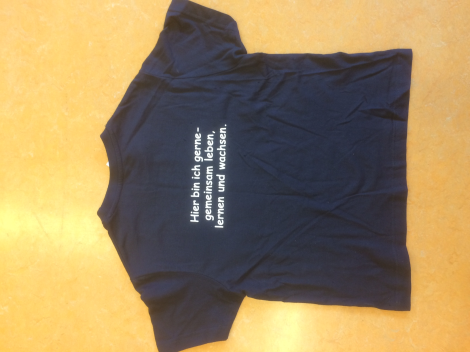 Das Shirt ist dunkelblau mit weißem Aufdruck und kostet 15 €.Sie können folgende Größen bestellen: Größe 130-140, 142-152, XS und für Erwachsene M, L und XLEin bedrucktes T-Shirt zur Ansicht sowie Shirts zum Anprobieren liegen im Sekretariat bereit. Mit dem unteren Abschnitt können Sie verbindlich bestellen, nach Druck erhalten Sie Ihr Shirt gegen 15€ im Sekretariat. Die Bestellung der Shirts erfolgt gesammelt durch den Förderverein.Da wir eine erste Sammelbestellung planen, geben Sie Ihren Bestellabschnitt bitte bis zum 29. September 17 ab!Herzliche Grüße vom Förderverein und der Burgbergschule__ __ __ __ __ __ __ __ __ __ __ __ __ __ __ __ __ __ __ __ __ __ __ __ __ __ __ __Bestellung Schul T-Shirt der BBS für 15€/StückIch bestelle hiermit verbindlich __ Shirt in Größe _____				__ Shirt in Größe _______ Shirt in Größe _____				__ Shirt in Größe _____Name: ______________________________________ Klasse/n: _________________Anschrift: _____________________________________________________________Tel.: _________________________________________________Datum, Unterschrift Erziehungsberechtigte/r